АДМИНИСТРАЦИЯ КАМЫШЛОВСКОГО ГОРОДСКОГО ОКРУГАП О С Т А Н О В Л Е Н И Еот 29.04.2021 N 310Об окончании отопительного сезона 2020/2021 годаВ соответствии с  Федеральным законом от 06 октября 2003 г. №131-ФЗ «Об общих принципах организации местного самоуправления в Российской Федерации», Федеральным законом от 27 июля 2010г. №190-ФЗ «О теплоснабжении», Правил предоставления коммунальных услуг собственникам и пользователям помещений в многоквартирных домах и жилых домов, утвержденных постановлением Правительства РФ от 6 мая 2011г. №354 «О предоставлении коммунальных услуг собственникам и пользователям помещений в многоквартирных домах и жилых домов», Устава Камышловского городского округа,  в связи с установлением в пятидневный период среднесуточной температуры наружного воздуха  выше + 8 градусов Цельсия, администрация Камышловского городского округаПОСТАНОВЛЯЕТ:Определить дату окончания отопительного периода 2020/2021 года по отключению объектов жилищно-гражданского назначения, тепловая энергия для нужд отопления которых подается во внутридомовые инженерные системы по централизованным сетям инженерно-технического обеспечения, 10 мая 2021 года.Руководителям предприятий и организаций города, имеющим на своем балансе котельные, которые обеспечивают теплом объекты жилищно-гражданского назначения, содержать их в технической готовности для подачи тепла на объекты до 15 мая 2021 года на случай резкого понижения температуры наружного воздуха (при снижении среднесуточной температуры наружного воздуха ниже + 8 градусов Цельсия  в течение пяти суток подряд).3. Опубликовать настоящее постановление в газете «Камышловские  известия»  и  разместить на официальном сайте  Камышловского городского округа в информационно-телекоммуникационной сети «Интернет».4. Контроль за выполнением настоящего постановления возложить на первого заместителя главы администрации Камышловского городского округа Бессонова Е.А.ГлаваКамышловского городского округа                                               А.В. Половников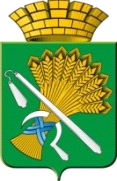 